Перечень аннотаций к рабочим программам УД и ПМ ОЗО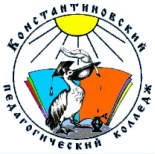 2022-2023 учебный год44.02.01 Дошкольное образование49.02.01 Физическая культура 44.02.05 Коррекционная педагогика в начальном образованииАннотации размещены на официальном сайте ГБПОУ РО «КонстПК» https://www.konstpk.ru/svedeniya_ob_OU/obrazovanie/obrazovatelnyi_process/index.phpОГСЭ.01  Основы философииОГСЭ.02  Психология общенияОГСЭ.03  ИсторияОГСЭ.04  Иностранный языкОГСЭ.05  Физическая культураОГСЭ.06  Менеджмент в системе дошкольного образованияОГСЭ.07  СоциологияОГСЭ.08  Культура и фольклор ДонаОГСЭ.09  Русский язык и культура речиОГСЭ.10  Основы финансовой грамотностиЕН.01   МатематикаЕН.02  Информатика и информационно-коммуникационные технологии в профессиональной деятельностиЕН.03  Основы природопользованияЕН.04  Природа Дона и ее охранаОП.01  ПедагогикаОП.02  ПсихологияОП.03  Возрастная анатомия, физиология и гигиенаОП.04 Правовое обеспечение профессиональной деятельностиОП.05  Теоретические основы дошкольного образования ОП.06  Безопасность жизнедеятельностиОП.07 Основы учебно-исследовательской деятельности студентовОП.08 Детская литература с практикумом по выразительному чтениюОП.09  Коррекционная и специальная педагогикаПМ.01 Организация мероприятий направленных на укрепление здоровья ребенка и его физического развитияПМ.02 Организация различных видов деятельности и общения детейПМ.03  Организация занятий по основным      общеобразовательным программам дошкольного образованияПМ.04  Взаимодействие с родителями и сотрудниками образовательного учрежденияПМ.05 Методическое обеспечение образовательного процессаОГСЭ.01  Основы философииОГСЭ.02  Психология общенияОГСЭ.03  ИсторияОГСЭ.04  Иностранный языкОГСЭ.05  Физическая культураОГСЭ.06  Основы финансовой грамотностиЕН.01. МатематикаЕН.02. Информатика и информационно-коммуникационные технологии в профессиональной деятельностиЕН.03 Основы экологической культурыОП.01  ПедагогикаОП.02  ПсихологияОП.03  АнатомияОП.04  Физиология с основами биохимииОП.05  Гигиенические основы физического воспитанияОП.06  Основы врачебного контроля, лечебной физическойкультуры и массажаОП.07  Основы биомеханикиОП.08  Базовые и новые виды физкультурно-спортивнойдеятельности с методикой преподаванияОП.09 Правовое обеспечение профессиональной деятельностиОП.10  Теория и история физической культурыОП.11  Безопасность жизнедеятельностиОП.12  Основы учебно-исследовательской деятельности студентовОП.13 Основы экономики и менеджмента в сфере физической культуры и спортаОП.14 История олимпийского движенияПМ.01 Преподавание физической культуры по основным общеобразовательным программамПМ.02  Организация и проведение внеурочной работы и занятий по программам дополнительного образования в области физической культурыПМ.03 Методическое обеспечение процесса физического воспитанияОГСЭ.01 Основы философииОГСЭ.02 Психология общенияОГСЭ.03 ИсторияОГСЭ.04 Иностранный язык в профессиональной деятельностиОГСЭ.05 Основы религиозных культур и светской этикиОГСЭ.06 Культура и фольклор ДонаОГСЭ.07 Физическая культураОГСЭ.08 Основы финансовой грамотностиЕН.01 МатематикаЕН.02 Информатика и информационно-коммуникативные технологии (ИКТ) в профессиональной деятельностиЕН.03 Природа родного краяОП.01 ПедагогикаОП.02 ПсихологияОП.03 Возрастная анатомия, физиология и гигиенаОП.04 Теоретические основы компенсирующего и коррекционно-развивающего образования в начальных классахОП.05 Правовое обеспечение профессиональной деятельностиОП.06 Основы учебно-исследовательской деятельности студентовОП.07 Безопасность жизнедеятельностиОП.08 Основы проектирования карьеры и предпринимательской деятельности в сфере образованияОП.09 Основы здорового образа жизни и здоровьесберегающие технологииПМ.01 Преподавание по образовательным программам начального общего образования в начальных классах и начальных классах компенсирующего и коррекционно-развивающего образованияПМ.02 Организация внеурочной деятельности обучающихся начальных классов и начальных классов компенсирующего и коррекционно-развивающего образованияПМ.03 Классное руководство